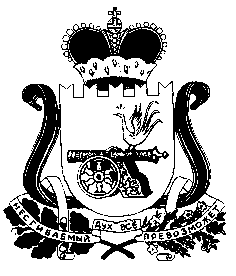 АДМИНИСТРАЦИЯ ПОНЯТОВСКОГО СЕЛЬСКОГО ПОСЕЛЕНИЯШУМЯЧСКОГО РАЙОНА СМОЛЕНСКОЙ ОБЛАСТИП О С Т А Н О В Л Е Н И Е Администрация Понятовского сельского поселения Шумячского района Смоленской областиПОСТАНОВЛЯЕТ:       1. Утвердить прилагаемый Порядок проведения в Администрации Понятовского сельского поселения Шумячского района Смоленской области антикоррупционного мониторинга (далее – Порядок).        2. Данное постановление вступает в силу со дня его подписания.Глава АдминистрацииПонятовского сельского поселения Шумячского района Смоленской области                           Н.Б. Бондарева	                Понятовского     сельского        поселения                Шумячского района  Смоленской области	 	             от 27.08.2012 года №59ПОРЯДОКпроведения в Администрации Понятовского сельского поселения Шумячского района Смоленской области антикоррупционного мониторинга (далее- Порядок).1. Антикоррупционный мониторинг проводится за прошедший календарный год.2. Антикоррупционный мониторинг проводится лицом, ответственным за профилактику коррупционных и иных правонарушений с привлечением по мере необходимости представителей органов государственной власти Смоленской области, организаций, экспертов.3. Целью антикоррупционного мониторинга является оценка эффективности антикоррупционной политики, реализуемой на территории Администрации Понятовского сельского поселения Шумячского района Смоленской области.4. Антикоррупционный мониторинг осуществляется по следующим основным направлениям:4.1. Проведение анализа публикаций на антикоррупционную тематику в печатных средствах массовой информации, распространяемых на территории соответствующего муниципального образования Смоленской области.В рамках реализации указанного направления антикоррупционного мониторинга предполагается определять количество опубликованных печатных информационных материалов на антикоррупционную тематику и осуществлять их анализ.4.2. Проведение анализа обращений граждан и организаций, поступивших в Администрацию Понятовского сельского поселения Шумячского района Смоленской областии содержащих информацию об имевших место коррупционных проявлениях.Проведение анализа обращений граждан и организаций, поступивших в Администрацию Понятовского сельского поселения Шумячского района Смоленской области и содержащих информацию об имевших место коррупционных проявлениях, предполагает определение количества обращений, поступивших в ходе личного приема граждан, количества письменных обращений, поступивших в орган исполнительной власти соответствующего муниципального образования Смоленской области, и их характеристик.4.3. Осуществление контроля за выполнением мероприятий, предусмотренных планом (программой) по противодействию коррупции в Администрации Понятовского сельского поселения Шумячского района Смоленской области. В рамках реализации указанного направления антикоррупционного мониторинга предполагается определять количество выполненных мероприятий, предусмотренных планом (программой) по противодействию коррупции в Администрации Понятовского сельского поселения Шумячского района Смоленской области 4.4. Проведение анализа результатов проверок уведомлений представителя нанимателя о фактах обращения к муниципальным служащим, замещающим должности муниципальной службы в Администрации Понятовского сельского поселения Шумячского района Смоленской области,  в целях склонения их к совершению коррупционных правонарушений.4.5. Обобщение результатов антикоррупционной экспертизы нормативных правовых актов, изданных Администрацией Понятовского сельского поселения Шумячского района Смоленской области, и проектов нормативных правовых актов Администрации Понятовского сельского поселения Шумячского района Смоленской области (далее - антикоррупционная экспертиза).   Обобщение результатов антикоррупционной экспертизы предполагает определение количества проектов нормативных правовых актов, прошедших антикоррупционную экспертизу (в том числе количества проектов нормативных правовых актов, прошедших антикоррупционную экспертизу в органах прокуратуры Смоленской области).5. Информация о результатах антикоррупционного мониторинга по указанным в пункте 4 настоящего Порядка направлениям представляется Администрацией Понятовского сельского поселения Шумячского района Смоленской области в пределах компетенции за прошедший календарный год по форме согласно Приложению ежегодно не позднее 1 марта текущего года в отдел региональной безопасности и противодействия коррупции Аппарата Администрации Смоленской области.                                                           Приложение  к         Порядку        проведения           в Администрации Понятовского сельского поселения Шумячского района          Смоленской             области                                                                 антикоррупционного           мониторингаот 27 августа 2012 г.                      ст. Понятовка№ 59Об   утверждении   Порядка  проведения   в Администрации    Понятовского   сельскогопоселения Шумячского района Смоленской  области антикоррупционного мониторинга                  УТВЕРЖДЕН                                                                            Постановлением              Администрации №п/пНаименование показателяКоличество1Опубликованные печатные информационные материалы на антикоррупционную тематику 2Письменные обращения граждан и организаций, содержащих информацию об имевших место коррупционных проявлениях, поступивших в Администрацию Понятовского сельского поселения Шумячского района Смоленской области (копии обращений и копии ответов на них прилагаются)3Выполненные мероприятия, предусмотренные планами по противодействию коррупции в Администрации Понятовского сельского поселения Шумячского района Смоленской области                                4Уведомления о фактах обращения к лицам, замещающим должности муниципальной службы в Администрации Понятовского сельского поселения Шумячского района Смоленской области в целях склонения их к совершению коррупционных правонарушений 5Проекты нормативных правовых актов Администрации Понятовского сельского поселения Шумячского района Смоленской области, прошедшие антикоррупционную экспертизу (в том числе количества проектов нормативных правовых актов, прошедших антикоррупционную экспертизу в органах прокуратуры Смоленской области) 